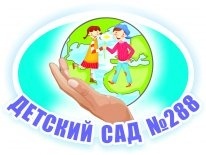                                                         Утверждаю: __________		                                      Заведующий МБДОУ О.В. Лахнова                                                                ______________________________Рабочая программа по образовательной области «Художественно-эстетическое развитие»                                                                                  Разработали:                                                            ФоминаОльга Владимировна,                                                                Алабаева  Клавдия Викторовна                                                                   воспитатели общеобразовательной                                                                          группы № 1 (с 1,5 – 3 лет)                                                                                   Челябинск 2017 г. АктуальностьФедеральный закон «Об образовании в РФ» от 27 декабря 2012 г. №273 выделяет основные ориентиры обновления содержания образования в рамках дошкольного учреждения. Она дает ориентировку на личностное своеобразие каждого ребенка, на развитие способностей каждого человека, расширение кругозора ребенка, преобразование предметной среды, обеспечение самостоятельной и совместной деятельности детей в соответствии с их желаниями и склонностями.Согласно Приказа Министерства образования и науки Российской Федерации (от 17 октября 2013 г. N 1155 г. Москва "Об утверждении федерального государственного образовательного стандарта дошкольного образования" художественно-эстетическое развитие предполагает развитие предпосылок ценностно-смыслового восприятия и понимания произведений искусства (словесного, музыкального, изобразительного), мира природы; становление эстетического отношения к окружающему миру, формирование элементарных представлений о видах искусств, восприятие музыки, художественной литературы, фольклора; стимулирование сопереживания персонажам художественных произведений; реализацию самостоятельной творческой деятельности детей (изобразительной, конструктивно-модельной, музыкальной).Теоретико-методологическую основу отбора содержания и достижения целей и задач рабочей программы по художественно-эстетическому развитию детей дошкольного возраста составляют аксиологический, культорологический  и личностно – деятельностный подходы.С точки зрения аксиологического подхода,  произведения искусства, предлагающиеся вниманию детей, и продукты художественно-эстетической деятельности могут рассматриваться как художественно-эстетическая ценность. Культорологический подход заключается в компетентном отборе произведений для синтеза искусств при организации восприятия детей.Личностно-деятельностный подход предполагает организацию деятельности, в которой ребенок выступает как лицо активное и инициативное, индивидуальное и своеобразное; развитие личности в образовательном процессе идет через постоянное обогащение, преобразование, рост и качественное изменение субъективного опыта и связанных с ним личностных смыслов: от утилитарно-прогматических до ценностных.Содержание парциальной программы составлено с учетом принципов и подходов к формированию образовательных программ, отраженных в Федеральном государственном образовательном стандарте дошкольного образования:полноценное проживание ребенком всех этапов детства (младенческого, раннего и дошкольного возраста), обогащение (амплификация) детского развития;построение образовательной деятельности на основе индивидуальных особенностей каждого ребенка, при котором сам ребенок становится активным в выборе содержания своего образования, становится субъектом образования (далее - индивидуализация дошкольного образования);содействие и сотрудничество детей и взрослых, признание ребенка полноценным участником (субъектом) образовательных отношений;поддержка инициативы детей в различных видах деятельности;сотрудничество ДОУ с семьей;приобщение детей к социокультурным нормам, традициям семьи, общества и государства;формирование познавательных интересов и познавательных действий ребенка в художественно-эстетической деятельности;возрастная адекватность дошкольного образования (соответствие условий, требований, методов возрасту и особенностям развития);учет этнокультурной ситуации развития детей.Представленная парциальная программа по художественно-эстетическому развитию детей дошкольного возраста обеспечивает преемственность с примерными основными образовательными программами дошкольного образования.Данная рабочая программа является нормативно - управленческим документом образовательного учреждения, характеризующей систему организации образовательной деятельности педагога в рамках образовательной области «Художественно-эстетическое развитие» Рабочая программа построена на основе учёта конкретных условий, образовательных потребностей и особенностей развития детей дошкольного возраста. Создание индивидуальной педагогической модели образования осуществляется в соответствии с требованиями федеральных государственных образовательных стандартов дошкольного образования.Нормативно-правовую основу для разработки рабочей программы образовательной области «Художественно-эстетическое развитие» составляют:Образовательная программа дошкольного образовательного учрежденияЗакон об образовании 2013 - федеральный закон от 29.12.2012 N 273-ФЗ "Об образовании в Российской Федерации"Приказ МОиН РФ  «Об утверждении федерального государственного образовательного стандарта дошкольного образования» от 17 октября 2013 г. №1155Приказ Министерства образования и науки Российской Федерации от 30 августа 2013 г. № 1014 «Об утверждении порядка организации и осуществления образовательной деятельности по основным общеобразовательным программам - образовательным программам дошкольного образования»Постановление Главного государственного санитарного врача РФ от 15 мая 2013 г. N 26"Об утверждении СанПиН 2.4.1.3049-13 "Санитарно-эпидемиологические требования к устройству, содержанию и организации режима работы дошкольных образовательных организаций".В результате художественно-эстетической деятельности у ребенка появляется возможность создать продукт как репродуктивного, так и творческого характера (по собственному замыслу), что позволяет наиболее эффективно решать одну из основных задач образовательной работы с детьми дошкольного возраста – развитие самостоятельного детского творчества. Следует отметить, что новизна открытий, которые делает ребенок, носит субъективный для него характер, что и является важнейшей особенностью творчества ребенка дошкольного возраста.	Общеразвивающая направленность  художественно-эстетической деятельности детей дошкольного возраста (развитие высших психических функций, мелкой моторики руки, воображения) является первичной по отношению к формированию специальных способностей детей, поэтому содержание образования может быть раскрыто на основе интеграции с содержанием других образовательных областей:-«Социально – коммуникативное» и «Речевое развитие» (развитие свободного общения со взрослыми и сверстниками по поводу процесса и результатов художественно-эстетической деятельности);- «Познавательное развитие» (формирование целостной картины мира и расширение кругозора детей);- «Физическое развитие» (развитие мелкой моторики рук, развитие глазомера, зрительного восприятия, арт-терапия).Характеристика возрастных особенностей воспитанниковРаннее детство (от 1 года до 3 лет) заключает в себе потенциал для возникновения следующих возрастных новообразований.Художественно-эстетическое развитие. Ребенку открывается возможность увидеть мир, где каждая вещь что-то означает, для чего-то предназначена. Развиваются предметное восприятие и наглядно-действенное мышление. В этот период у ребенка совершенствуются движения: отдельные линии приобретают более разнообразный характер. Ребенок умеет перекрещивать линии, неотрывно повторять однородные движения для получения пятна, линий. В процесс рисования включается речь, выполняющая различные функции приговаривания, подчеркивающего ритм движений. К этому времени у ребенка имеется уже некоторый запас наглядных представлений, что позволяет узнавать знакомое в рисунке, лепке. Для рисования детей характерна зрительно-двигательная, пространственно - ритмическая цветовая организация плоскости, не связанная с функцией изображения. Характеристика возрастных особенностей развития детей дошкольного возраста необходима для правильной организации образовательного процесса, как в условиях семьи, так и в условиях дошкольного образовательного учреждения (группы).Целевые ориентиры образовательного процесса	 В соответствии с Приказ МОиН РФ  «Об утверждении федерального государственного образовательного стандарта дошкольного образования» от 17 октября 2013 г. №1155  «…целевые ориентиры дошкольного образования определяются независимо от форм реализации Программы, а также от её характера, особенностей развития детей и Организации, реализующей Программу. Целевые ориентиры не подлежат непосредственной оценке, в том числе в виде педагогической диагностики (мониторинга), и не являются основанием для их формального сравнения с реальными достижениями детей. Они не являются основой объективной оценки соответствия установленным требованиям образовательной деятельности и подготовки детей. Освоение Программы не сопровождается проведением промежуточных аттестаций и итоговой аттестации воспитанников…».Целевые ориентиры образования в младенческом и раннем возрасте:ребенок интересуется окружающими предметами и активно действует с ними; стремится проявлять настойчивость в достижении результата своих действий;владеет простейшими навыками самообслуживания; владеет активной речью, включённой в общение; может обращаться с вопросами и просьбами, понимает речь взрослых; стремится к общению со взрослыми и активно подражает им в движениях и действиях; проявляет интерес к сверстникам; наблюдает за их действиями и подражает им;проявляет интерес к стихам, песням и сказкам, рассматриванию картинки, стремится  двигаться под музыку; эмоционально откликается на различные произведения культуры и искусства.Промежуточные результаты освоения  программы образовательной области «Художественно-эстетическое развитие»от 1 года до 3-х летСогласно пункта 3.2.3. ФГОС дошкольного образования «…при реализации Программы может проводиться оценка индивидуального развития детей. Такая оценка производится педагогическим работником в рамках педагогической диагностики (оценки индивидуального развития детей дошкольного возраста, связанной с оценкой эффективности педагогических действий и лежащей в основе их дальнейшего планирования).Результаты педагогической диагностики (мониторинга) могут использоваться исключительно для решения следующих образовательных задач:1) индивидуализации образования (в том числе поддержки ребёнка, построения его образовательной траектории или профессиональной коррекции особенностей его развития);2) оптимизации работы с группой детей».Приобщение к изобразительному искусству:узнает и рассматривает народные игрушки (семеновская матрешка, городецкая лошадка, дымковский петушок), эмоционально откликается на них;проявляет интерес к рассматриванию произведений книжной графики.Приобщение к музыкальному искусству:с удовольствием слушает простые, яркие по музыкальным образам программные инструментальные произведения, песни в исполнении взрослого;слушает рассказы, иллюстрируемые музыкой;   называет музыкальные инструменты: погремушка, бубен.Приобщение к словесному искусству:проявляет интерес к рассматриванию иллюстраций в книгах для малышей, сопереживает знакомым персонажам;появляются любимые сказки, стихи.Развитие продуктивной деятельности детей (рисование, лепка, аппликация, художественный труд):знает, что карандашами, фломастерами, красками и кистью можно рисовать;различает красный, синий, зеленый, желтый, белый, черный цвета;  умеет ритмично наносить мазки, штрихи, линии;умеет отламывать от большого комка глины маленькие, умеет раскатывать комок глины прямыми и круговыми движениями кистей рук, сплющивать шар, столбик; соединять концы столбика в кольцо, плотно прижимая их друг к другу;наклеивает готовые формы для создания аппликативного образа;лепит несложные предметы; аккуратно пользуется глиной.Развитие конструктивной деятельности: конструирует несложные постройки из 2–3 деталей, обыгрывает их, с помощью взрослого выполняет различные конструкции, используя природный и бросовый материал.Развитие музыкально-художественной деятельности:узнаёт знакомые мелодии; различает звуки по высоте (высокий – низкий);вместе с воспитателем подпевает в песне музыкальные фразы;двигается в соответствии с характером музыки, начинает движение с первыми звуками музыки;умеет выполнять движения: притопывать ногой, хлопать в ладоши, поворачивать кисти рук.Развитие детского творчества:называет предметы, получившиеся в лепке, в рисунке;дополнять рисунок, лепку в сотворчестве со взрослым;проявляет интерес к экспериментированию с изобразительными материалами (красками, карандашами, фломастерами и др.).	Задачи рабочей программыПриобщать к искусству, формировать элементарные представления о видах искусства: развивать эстетическое восприятие детей;формировать элементарные представления о видах искусства (изобразительного, музыкального, художественной литературы, фольклора);стимулировать сопереживание персонажам художественных произведений.Способствовать становлению эстетического отношения к окружающему миру, к миру природы:дать представление о категориях: красиво-некрасиво (весело-грустно, живое неживое, приятно-неприятно); форма и содержание (красиво-некрасиво, правда-ложь, реальность-фантазия); пространство и время (движение – покой, причина-следствие, изменение-развитие);развивать эстетический, эмоциональный, оценочный, деятельностный опыт детей.Развивать продуктивные виды деятельности детей (рисование, лепка, аппликация, конструктивно-модельная деятельность):формировать умения, связанные с художественно-образным отражением предметов и явлений в различных видах изобразительной деятельности;учить детей создавать многофигурные сюжетные композиции (в рисовании, лепке, аппликации);учить создавать декоративные композиции (в рисовании, лепке, аппликации);учить самостоятельно находить приёмы изображения при интеграции видов изобразительной деятельности и художественного труда;поддерживать стремление комбинировать знакомые техники, помогать осваивать новые, по собственной инициативе объединять разные способы изображения.Способствовать развитию самостоятельной творческой деятельности детей (изобразительной, конструктивно-модельной, музыкальной др.):реализовывать творческие замыслы, свободно и умело сочетать разные художественные техники;отражать литературный опыт в самостоятельной художественно-эстетической деятельности;прогнозировать возможные действия персонажей, место действия, развитие сюжета.Содействовать ознакомлению с элементарными музыкальными понятиями, жанрами; воспитывать эмоциональную отзывчивость при восприятии музыкальных произведений.Развивать музыкальные способности: поэтического и музыкального слуха, чувства ритма, музыкальной памяти; формирование песенного, музыкального вкуса.Содействовать воспитанию интереса к музыкально-художественной деятельности, совершенствовать умения в этом виде деятельности.Развивать музыкально-художественное творчество, способствовать реализации самостоятельной творческой деятельности детей; удовлетворению потребности в самовыражении.Конкретизация задач в первой младшей группе (до 3 лет)Развивать художественное восприятие, воспитывать отзывчивость на музыку и пение, доступные пониманию детей произведения изобразительного искусства, литературы.Рассматривать с детьми иллюстрации к произведениям детской литературы. Развивать умение отвечать на вопросы по содержанию картинок.Содействовать знакомству с народными игрушками: дымковской, богородской, семеновской матрешкой, ванькой-встанькой и другими, соответствующими возрасту детей. Обращать внимание детей на характер игрушек (веселая, забавная и др.), их форму, цветовое оформление.Вызывать у детей интерес к действиям с карандашами, фломастерами, кистью, красками, глиной. Способствовать развитию восприятия дошкольников, обогащать их сенсорный опыт путем выделения формы предметов, обведения их по контуру поочередно то одной, то другой рукой.Подводить детей к изображению знакомых предметов, предоставляя им свободу выбора.Обращать внимание детей на то, что карандаш (кисть, фломастер) оставляет след на бумаге, если провести по ней отточенным концом карандаша (фломастером, ворсом кисти). Учить следить за движением карандаша по бумаге.Привлекать внимание детей к изображенным ими на бумаге разнообразным линиям, конфигурациям. Побуждать задумываться над тем, что они нарисовали, на что это похоже. Вызывать чувство радости от штрихов и линий, которые дети нарисовали сами. Побуждать к дополнению нарисованного изображения характерными деталями; к осознанному повторению ранее получившихся штрихов, линий, пятен, форм.Развивать эстетическое восприятие окружающих предметов. Учить детей различать цвета карандашей, фломастеров, правильно называть их; рисовать разные линии (длинные, короткие, вертикальные, горизонтальные, наклонные), пересекать их, уподобляя предметам: ленточкам, платочкам, дорожкам, ручейкам, сосулькам, заборчику и др. Подводить детей к рисованию предметов округлой формы.Способствовать освоению умения правильно держать кисть, карандаш и пользоваться материалами и кистью при рисовании, формированию правильной позы при рисовании.Вызывать у детей интерес к лепке. Способствовать знакомству с пластическими материалами: глиной, пластилином, пластической массой (отдавая предпочтение глине). Развивать умение аккуратно пользоваться материалами, используя доступные технические приемы, отламывать комочки глины от большого куска; Побуждать к конструированию несложных построек из 2-3 деталей и обыгрыванию их с помощью взрослого.Привлекать внимание к выполнению различных конструкций из природного и бросового материала.Особенности организации образовательного процессаСтруктура образовательного процесса включает следующие компоненты:непосредственно образовательная деятельность образовательная деятельность в режимных моментах;самостоятельная деятельность детей;образовательная деятельность в семье.При организации партнерской деятельности взрослого с детьми мы опираемся на тезисы Н.А. Коротковой:включенность воспитателя в деятельность наравне с детьми.добровольное присоединение детей к деятельности (без психического и дисциплинарного принуждения).свободное общение и перемещение детей во время деятельности (при соответствии организации рабочего пространства).открытый временной конец занятия (каждый работает в своем темпе).Непосредственно образовательная деятельность реализуется в совместной деятельности взрослого и ребенка в интеграции художественно-эстетической деятельности с другими (познавательно-исследовательской, игровой, двигательной, коммуникативной).Примерная структура  ПЛАНИРОВАНИЯ ВОСПИТАТЕЛЬНО-ОБРАЗОВАТЕЛЬНОЙ РАБОТЫ (на день)Группа______________________  Тема______________________________________________________________________________________________Цель ___________________________________________________________________________________________________________________________Итоговое мероприятие______________________________________________ Дата проведения итогового мероприятия___________________________Ответственный за проведение итогового мероприятия__________________________________________________________________________________Художественно-эстетическая деятельность удовлетворяет потребности детей в самовыражении по впечатлениям организованной совместной познавательно - исследовательской деятельности взрослого и детей и реализуется через продуктивную и музыкально-творческую деятельность. Чтение художественной литературы направлено на развитие эстетического восприятия детей, создание целостной картины мира и расширение кругозора детей. Игра является основным видом детской деятельности, и формой организации совместной художественно - эстетической деятельности взрослого и ребенка. Коммуникативная деятельность является средством взаимодействия со взрослыми и сверстниками в ходе художественно-эстетической деятельности.Двигательная деятельность организуется при проведении физкультминуток при проведении занятий  художественно-эстетического цикла.Ежедневный объём непосредственно образовательной деятельности определяется регламентом этой деятельности, который ежегодно утверждается заведующим. Общий объем учебной нагрузки деятельности детей соответствует требованиям действующих СанПиН.Модель образовательного процессаКомплексно-тематическая модельКомплексно–тематический принцип образовательного процесса определяется Научной концепцией дошкольного образования (под ред. В. И. Слободчикова, 2005 год) как основополагающий принцип для структурирования содержания образования дошкольников. Авторы поясняют, что «…тема как сообщаемое знание о какой-либо сфере деятельности, представлено в эмоционально-образной, а не абстрактно-логической форме». Темы придают системность и культуросообразность образовательному процессу. Реализация темы в комплексе разных видов деятельности (в игре, рисовании, конструировании и др.) призывает взрослого к более свободной позиции – позиции партнера, а не учителя. В основу организации образовательных содержаний ставится тема, которая выступает как сообщаемое знание и представляется в эмоционально-образной форме. Реализация темы в разных видах детской деятельности («проживание» ее ребенком) вынуждает взрослого к выбору более свободной позиции, приближая ее к партнерской. Набор тем определяет воспитатель и это придает систематичность всему образовательному процессу. Модель предъявляет довольно высокие требования к общей культуре и творческому и педагогическому потенциалу воспитателя, так как отбор тем является сложным процессом.Тематическое планирование образовательного процесса:По формам образовательного процесса с учётом темы неделиФормы и приемы организации - образовательного процесса по образовательной области «Художественно-эстетическое развитие»Программно-методический комплекс образовательного процессаПриобщение к изобразительному искусствуПланирование и конспекты занятий по изодеятельности для детей раннего возраста [Текст] /  – Москва.:  Издательство «Айрис – ПРЕСС», 2006.Дубровская, Н.В. Рисунки, спрятанные в пальчиках [Текст] / Н.В. Дубровская. - [Текст]  /СПБ.:  Детство - ПРЕСС, 2003.Гогоберидзе А.Г. Детство: Примерная образовательная программа дошкольного образования [Текст]/  И. Бабаева, А. Г. Гогоберидзе, О. В. Солнцева и др. — СПб. : ООО«ИЗДАТЕЛЬСТВО «ДЕТСТВО-ПРЕСС», 2014. — 000 с.Дубровская, Е.А. Эстетическое воспитание и развитие детей дошкольного возраста [Текст] / Е.А. Дубровская, С.А. Козлова – М.: Академия, 2002. Гербова, В.В. Воспитание и развитие детей раннего возраста [Текст] /  В. В. Гербова, Р.Г. Казакова, И.М. Кононова.- [Текст] /  М.: Просвещение, 1981.- 224 с.Методические рекомендации к «Программе воспитания и обучения в детском саду» [Текст]  / под ред. В.В.Гербовой, Т.С. Комаровой.- 2-е изд., испр. и доп. – М.: Мозаика-Синтез, 2006.- 344с.  Конспекты занятий в 1 младшей группе детского сада [Текст] / Н.А. Карпухина. – Воронеж, 2008. Жукова, О.Г. Планирование и конспекты занятий по изодеятельности для детей раннего возраста [Текст] / О.Г. Жукова – М.: Айрис - пресс, 2006.- 96 с + вкл. 8 с.Полозова, Е.В. Продуктивная деятельность с детьми раннего возраста [Текст] / Е.В. Полозова – Воронеж, 2009.Янушко, Е.А. Маленький художник. Рисуем пальчиками. Художественный альбом для занятий с детьми 3-5 лет [Текст] / Е.А. Янушко – М.: Мозаика- Синтез, 2010. Дубровская Н.В. Чудо карандаш 1. Рабочая тетрадь для обучения детей рисованию [Текст] / Н.В. Дубровская – Детство- Пресс, 2002.Кроха. Пособие по воспитанию, обучению и развитию детей до трех лет [Текст] / - Москва.  « Просвещение», 2001.Елецкая, О.В., Вареница, Е.Ю. День за днем говорим и растем. Пособие по развитию детей раннего возраста. [Текст] / О.В.Елецкая, Е.Ю.Вареница – М.: творческий центр Сфера, 2005.Тимофеева Л.Л. планирование образовательной деятельности в ДОО. Первая младшая группа. [Текст] / методическое пособие под редакцией Л.Л.Тимофеевой.- М.: Центр педагогического образования, 2015.- 288 с.Погудкина И.С. Развивающие игры, упражнения, комплексные занятия для детей раннего возраста (с1 года до 3-х лет). [Текст] / И.С.Погудкина.- СПб.: Издательство «Детство-Пресс», 2013.- 176 с.-(Из опыта работы по программе «Детство»).Тимофеева Л.Л. Планирование образовательной деятельности и оздоровления в ДОО в летний период. [Текст] /  методическое пособие под редакцией Л.Л.Тимофеевой.- М.: Центр педагогического образования, 2015.- 224 с. Литвинова О.Э. Конструирование с детьми раннего возраста. Конспекты совместной деятельности с детьми 2-3 лет: учебно- методическое пособие. [Текст] /  О.Э.Литвинова.- СПб.: ООО Издательство «Детство- Пресс», 2016.- 160 с.Горошилова Е.П. Перспективное планирование образовательной деятельности во второй младшей группе детского сада. [Текст] /  Е.П.Горошилова, Е.В.Шлык.- СПб.: ООО Издательство «Детство- Пресс», 2016.- 192 с.  Галянт И.Г. Орфей. Программа музыкального развития детей [Текст]/    И.Г. Галянт.- Челябинск «Цицеро», 2014 Литвинова О.Э. Художественно- эстетическое развитие ребенка раннего дошкольного возраста (изобразительная деятельность). Планирование образовательной деятельности [Текст]/  О.Э. Литвинова.- СПБ.: ООО «Издательство «Детство- Пресс»,2016.Развитие продуктивной деятельности детей(рисование, лепка, аппликация)Янушко, Е.А. Аппликация с детьми раннего возраста /Е.А.Янушко – М: «Мозаика- Синтез», 2010.Гербова, В.В. Воспитание и развитие детей раннего возраста [Текст] /  В. В. Гербова, Р.Г. Казакова, И.М. Кононова.- [Текст] /  М.: Просвещение, 1981.Полозова, Е.В. Продуктивная деятельность с детьми раннего возраста [Текст] / Е.В. Полозова – Воронеж, 2009.Колдина, Д.Н.  Маленький художник. Лепим игрушки. Художественный альбом для занятий с детьми 3-5 лет [Текст] / Д.Н. Колдина – М.: Мозаика- Синтез, 2009.Янушко, Е.А. Это может ваш малыш. Пластилиновый снежок. Художественный альбом для занятий с детьми 1-3 лет [Текст] / Е.А. Янушко – М.: Мозаика- Синтез, 2010.Янушко, Е.А. Это может ваш малыш. Пластилиновые картинки. Художественный альбом для занятий с детьми 1-3 лет [Текст] / Е.А. Янушко – М.: Мозаика- Синтез, 2010.Кроха. Пособие по воспитанию, обучению и развитию детей до трех лет [Текст] / - Москва: « Просвещение», 2001.Елецкая, О.В., Вареница, Е.Ю. День за днем говорим и растем. Пособие по развитию детей раннего возраста. [Текст] / О.В.Елецкая, Е.Ю.Вареница – М.: творческий центр Сфера, 2005.Литвинова О.Э. Художественно- эстетическое развитие ребенка раннего дошкольного возраста (изобразительная деятельность). Планирование образовательной деятельности [Текст]/  О.Э. Литвинова.- СПБ.: ООО «Издательство «Детство- Пресс»,2016.Развитие продуктивной деятельности:художественный труд  и конструирование1. Полозова, Е.В. Продуктивная деятельность с детьми раннего возраста [Текст] / Е.В. Полозова – Воронеж, 2009.Развитие музыкально-художественной деятельностиГербова, В.В. Воспитание и развитие детей раннего возраста [Текст] /  В. В. Гербова, Р.Г. Казакова, И.М. Кононова.- М.: Просвещение, 1981.Елецкая, О.В., Вареница, Е.Ю. День за днем говорим и растем. Пособие по развитию детей раннего возраста. [Текст] / О.В.Елецкая, Е.Ю.Вареница – М.: творческий центр Сфера, 2005.Каплунова, И. «Ясельки». Библиотека программы «Ладушки».- Планирование и репертуар музыкальных занятий с аудиоприложением (2 СД) [Текст] / И.Каплунова, И.Новоскольцева – Санкт- Петербург, 2010.Ветлугина, Н. Музыка в детском саду. Первая младшая группа. [Текст] / Н. Ветлугина – Москва, 1990.Картушина, М.Ю. Развлечения для самых маленьких [Текст] / М.Ю. Картушина – Москва, 2010.Картушина, М.Ю. Музыкальные сказки о зверятах [Текст] / М.Ю. Картушина – Москва, 2010.Картушина, М.Ю. Забавы для малышей [Текст] / М.Ю. Картушина – Москва, 2005.Картушина, М.Ю. Конспекты логоритмических занятий с детьми 2-3 лет [Текст] / М.Ю. Картушина – Москва, 2008.Макшанцева, Е.Д. Детские забавы [Текст] / Е.Д. Макшанцева – Москва, 1991.Бекина, С.И. Музыка и движение [Текст] / С.И. Бекина – Москва, 1981.Вихарева, Г. Играем с малышами [Текст] / Г. Вихарева – Санкт- Петербург, 2007.Галянт И.Г. Орфей. Программа музыкального развития детей [Текст]/    И.Г. Галянт.- Челябинск «Цицеро», 2014Методики, технологии, средства воспитания, обучения и развития детейТехнологии развивающего обучения:- технологии, опирающиеся на познавательный интерес (Л.В. Занков, Д.Б. Эльконин - В.В. Давыдов),- на индивидуальный опыт личности (технология И.С. Якиманской),- на творческие потребности (И.П. Волков, Г.С. Альтшуллер),- на социальные инстинкты (И.П. Иванов).Технологии, опирающиеся на индивидуальный опыт личности (технология И.С. Якиманской)Концептуальные идеи и принципы:построение обучения «от ребёнка», его субъектного опыта;определение цели проектирования обучения — развитие индивидуальных способностей ребёнка;определение средств, обеспечивающих реализацию поставленной цели посредством выявления и структурирования субъектного опыта ребёнка, его направленного развития в процессе обучения;организация процесса обучения на основе самостоятельности и свободы выбора (видов деятельности, партнёров, материалов и др.)обогащение, приращение и преобразование субъектного опыта в ходе активной деятельности.Технологии, опирающиеся на творческие потребности (И.П. Волков, Г.С. Альтшуллер)Концептуальные идеи и принципы:теоретические знания - катализатор творческого решения проблем и инструмент, основа творческой интуиции;взаимодействие на основе диалога всех возникающих точек зрения диалоговое взаимодействиеуважение самости обучающегося, его уникальной позиции в мире;коллективная деятельность как средство создать мощное творческое поле;создание условий для проявления и формирования основных черт творческой деятельности.Здоровьесберегающие технологииУчебно-воспитательные технологииКонцептуальные идеи и принципы:физкультурно-оздоровительная деятельность на занятиях по физическому воспитанию, а также в виде различных гимнастик, физкультминуток, динамических пауз и пр.;обучение грамотной заботе о своем здоровье и формированию культуры здоровья детей;мотивация детей к ведению здорового образа жизни, предупреждение вредных привычек; обеспечение активной позиции детей в процессе получения знаний о здоровом образе жизни;конструктивное партнерство семьи, педагогического коллектива и самих детей в укреплении их здоровья, развитии творческого потенциала.Организационно-педагогические технологииКонцептуальные идеи и принципы:определение структуры учебного процесса, частично регламентированную в СанПиН, способствующую предотвращению состояний переутомления, гиподинамии;организация здоровьесберегающей среды в ДОУ;организация контроля и помощи в обеспечении требований санитарно-эпидемиологических нормативов – Сан ПиНов;организация и контроль питания детей, физического развития, закаливан организация мониторинга здоровья детей и разработка рекомендаций по оптимизации детского здоровья;организация профилактических мероприятий, способствующих резистентности детского организма (например, щадящий режим в период адаптации и т.д.Проектная художественно-эстетическая деятельность детейНаибольшей  популярностью в практике работы многих дошкольных образовательных учреждений сегодня пользуется проектно-тематическое обучение, ориентированное на всеобъемлющее развитие ребенка. Оно задаёт такую организацию образовательного процесса, при которой дети могут увидеть связи между различными областями знания и реальной жизнью. Проектно-тематическое (или интегрированное) обучение – это глубокое, интенсивное изучение детьми совместно с педагогами и при их поддержке какой-либо проблемы или вопроса.Проектно-тематическое обучение помогает создать условия для реализации детьмисвоих способностей и потенциала личности. Работа над темой проекта помогает:создать в группе атмосферу, стимулирующую социальную, игровую, творческую, экспериментально-познавательную инициативу, атмосферу раскованности, в которой ребёнок чувствует право на самоопределение, на поиск, выбор, где он не боится совершить ошибки, чувствует поддержку взрослого и всего окружения, учится общаться, оказывать поддержку другому;сконструировать богатую и хорошо структурированную развивающую предметно-пространственную  среду;обеспечить гибкое индивидуализированное направление деятельности детей их педагогическую поддержку.При организации работы на основе проектов, педагог должен владеть, как минимум, двумя важными умениями:Уметь составлять собственный план действий;Уметь составлять индивидуализированные маршруты для конкретных детей.Виды проектовЧто принимается в дошкольном учреждении за тему и проект?Тема – ограниченная область знаний, выделяемая на основе наблюдения познавательных потребностей и интересов детей и реализуемая в проектах.  Примеры тем: кошки, цирк, мой двор и т.д. Работа над темой – познавательная и предметная деятельность, инициируемая детьми, координируемая педагогом и реализуемая в проектах.Проект – специально организованный педагогом и выполняемый детьми комплекс действий, завершающийся созданием творческих работ. Проект – осуществление замысла (изготовление книги, модели, постановка спектакля, посадка дерева и т.д.)  Существуют универсальные проекты – их легко включать в работу практически над каждой темой. Их можно подразделить на изготовление изделий и подготовку представлений. Могут быть комбинированные проекты – это представления с использованием предварительно изготовленных изделий (показы моделей одежды, кукольный спектакль и т.д.).В программе используются следующие типы проектов:Желательно, чтобы выбранные проекты относились к разным видам по следующей классификации:индивидуальная деятельность (получаемый продукт – результат работы одного ребенка), далее из таких личных изделий можно простым объединением, например, в выставку, сделать и коллективный продукт (слабо связанный);работа в малых группах (поделки, коллажи, макеты и т.д.);коллективная деятельность детей (концерт, спектакль с общей подготовкой и репетициями, одна большая общая поделка, которая изначально задумывается как некая целостность, видеофильм с участием всех желающих детей).Каждый проект должен быть доведен до успешного завершения, оставляя у ребенка чувство гордости за полученный результат. Для этого в процессе работы над проектами педагог помогает детям соизмерить свои желания и возможности. Образовательные результаты при проектно-тематическом обученииК образовательным результатам проектно-тематического обучения можно отнести способность ребенка:контролировать свое поведение,сформулировать свой интерес, предпочтение, намерение,комментировать свои действия,выполнять простые правила, следовать простому алгоритму (в работе с предметами или общении в группе),организовать свою работу (разложить материалы, отбирать необходимое),договариваться о правилах,задавать вопросы и отвечать на вопросы в пределах своей осведомленности и опыта,присваивать полученную в простой форме информацию (слушать, наблюдать),совершать на элементарном уровне действия по обработке информации: сравнивать, обобщать, выделять признаки, замечать изменения,делать спонтанные и подготовленные высказывания в пределах определенной заранее темы,высказываться в связи с высказываниями других,устанавливать контакты,поддерживать разговор,использовать элементарные нормы общения. сотрудничать (со взрослыми и с детьми разного возраста) в предложенных формах.Следует отметить, что знания, умения и навыки рассматриваются в данном случае в качестве важнейшего средства не только общего развития ребенка, но и обеспечения базы для формирования ключевых компетентностей.Формы организации детей в совместной деятельности по художественно-эстетическому развитию детейОрганизация художественно-эстетической деятельности детей предполагает использование разнообразных форм организации, способствующих творческому саморазвитию старших дошкольников:1.Самостоятельные работы детей, из которых составляется единая целостная композиция. 2. Работа в парах, при которой каждая пара выполняет часть общей работы .3. Работа в мини-группах, при которой каждая мини-группа выполняет часть общей работы.4. Коллективная работа, когда каждый ребенок выполняет самостоятельную часть общей работы.5. Работа по конвейеру, при которой каждый ребенок выполняет одну операцию общей творческой работы, а результат его работы будет являться началом работы сверстника, как наиболее сложная форма организации детей  (Бусы на Новогоднюю елку» и т.д).Структура совместной деятельностипо художественно-эстетическому развитию детейХудожественно-эмоциональное восприятие произведений искусства, чтение литературных произведений, музыки, действительности. Постановка проблемы, мотивация деятельности детей. Выдвижение гипотезы,  постановка цели. Совместное составление алгоритма работы, обсуждение плана действий. Выбор оптимальной формы организации труда.Творческая деятельность детей, сотворчество воспитателя и детей.Пооперационная оценка и самооценка деятельности.Эмоциональный итог работы. Оценка достижений.Эстетическая рефлексия. Чему еще нужно научиться?Организация и содержание развивающейпредметно-пространственной средыот 1 года до 3 лет	Для детей раннего возраста образовательное пространство предоставляет необходимые и достаточные возможности для движения, предметной и игровой деятельности с разными материалами. Предметно- развивающая среда в группе создана в соответствии с реализуемой программой «Детство» и федеральным государственным образовательным стандартом дошкольного образования. В основу положен принцип « комплексирования и гибкого зонирования». Согласно требованиям программы, в окружении ребенка находится стимулирующий материал трех типов: используемый как стимульный материал и подготавливающий ребенка к занятию, используемый в совместной и самостоятельной деятельности, позволяющий применять усвоенные средства и способы познания в других обстоятельствах. Такое размещение позволяет обогащать и изменять среду в течение дня.Центры для детей 1-3 летпо художественно-эстетическому развитиюМониторинг освоения образовательной области «Художественно-эстетическое развитие»При необходимости используется психологическая диагностика развития детей (выявление и изучение индивидуально-психологических особенностей детей), которую проводят квалифицированные специалисты (педагоги-психологи, психологи).Участие ребёнка в психологической диагностике допускается только с согласия его родителей (законных представителей).Основные методы сбора информации о ребёнкеСистематическое наблюдение;Сохранение продуктов детской деятельности (рисунки, поделки, аппликации, вырезанные или вылепленные фигурки, написанные буквы, детские каракули работы ребёнка);Составление карты наблюдения, в которой перечисляются навыки и умения (ключевые компетентности);Беседы с родителями, анкеты, опросники;Общение со специалистами (психолог, врач, логопед);Воспитатель начинает со сбора информации о развитии ребёнка, его интересах, склонностях, увлечениях, стиле общения и мышления и т.д. Педагоги используют разные методы и техники сбора информации о ребёнке.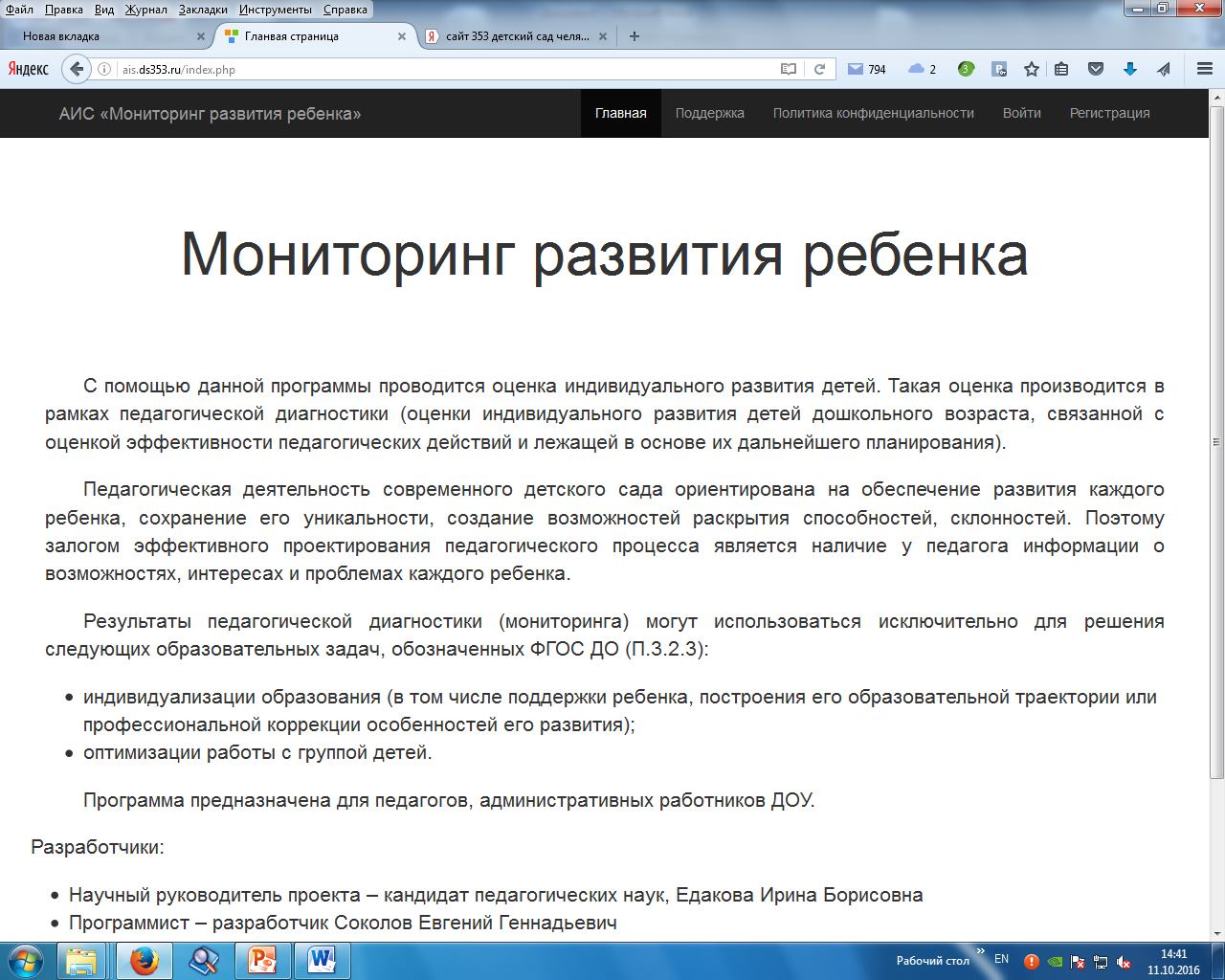 Формы и направления взаимодействия с коллегами, семьями воспитанниковВ соответствии с ФГОС дошкольного образования социальная среда дошкольного образовательного учреждения должна создавать условия для участия родителей в образовательной деятельности, в том числе посредством создания образовательных проектов совместно с семьёй на основе выявления потребностей и поддержки образовательных инициатив семьи.Формы работы с родителями по реализации образовательной области «Художественно-эстетическое развитие»Список литературыЗакон об образовании 2013 - федеральный закон от 29.12.2012 N 273-ФЗ "Об образовании в Российской Федерации"Галянт, И.Г. Музыкальное развитие детей 2-7 лет: метод. пособие для специалистов ДОО/ И.Г. Галянт. – М.: Просвещение, 2013. –136 с.Доронова, Т.Н. Художественное творчество детей 2-7 лет:методическое пособие для воспитателей/  Т.Н. Доронова. – М.: Просвещение, 2011. – 240 с.Едакова, И.Б. Прикладные аспекты решения актуальных проблем профессиональной деятельности педагога дошкольного образовательного учреждения: учебно-методическое пособие / И.Б.Едакова. – Челябинск: Изд-во «Челябинская государственная медицинская академия», 2009. – 292с. Конструирование и ручной труд в детском саду. Занятия с дошкольниками по конструированию и ручному труду: Программа и методические рекомендации: для работы с детьми 2-7 лет. / Л.В. Куцакова. – М.: Совершенство,2010. Куцакова Л.В. Конструирование и ручной труд в детском саду: Программа и конспекты занятий. М.,2007. Лыкова, И.А. Изобразительное творчество в детском саду. Занятия в изостудии: учебно-методическое пособие – М.: Цветной мир, 2011. Продуктивная деятельность детей младшего дошкольного возраста: учебное пособие для слушателей курсов повышения квалификации / Составитель С.Н. Обухова. – Челябинск: «Челябинская государственная медицинская академия». - 2012. – 69 с.Обухова, С.Н. Развитие конструктивно-модельной деятельности детей дошкольного возраста: учеб.- пособие для слуш. курсов проф. переподготовки и повышения квалиф. раб. образования /  – Челябинск: 2014.- 92 с.Обухова, С.Н. Комплексно-тематическое планирование по художественно-эстетическому развитию детей дошкольного возраста: методические рекомендации для слушателей курсов повышения квалификации педагогов ДОО/ составители: С.Н. Обухова, Т.Р.Худышкина, Н.Е.Макарова, Ж.В.Морозова, Е.А.Мокеева, Т.В.Дубовик, Н.В.Васильченко, Н.М.Попкова. – Челябинск, 2014. – 140 с. Обухова, С.Н. Программирование образовательной деятельности педагогов ДОУ: учебно-методическое пособие для слушателей курсов повышения квалификации  / С.Н. Обухова, Л.А. Бушуева, О.В. Гусева, Ю.Н. Захарова. - Челябинск, 2013. -147 с.Постановление Главного государственного санитарного врача РФ от 15 мая 2013 г. N 26"Об утверждении СанПиН 2.4.1.3049-13 "Санитарно-эпидемиологические требования к устройству, содержанию и организации режима работы дошкольных образовательных организаций".Приказ Министерства образования и науки Российской Федерации от 30 августа 2013 г. № 1014 «Об утверждении порядка организации и осуществления образовательной деятельности по основным общеобразовательным программам - образовательным программам дошкольного образования»Приказ МОиН РФ  «Об утверждении федерального государственного образовательного стандарта дошкольного образования» от 17 октября 2013 г. №1155Проектирование основной общеобразовательной программы ДОУ  / Авт.-сост.: И.Б.Едакова, И.В. Колосова А.В., Копытова, Г.Н. Кузнецова, М.Л. Семенова, С.Н. Обухова, Т.А. Сваталова, Т.А. Тарасова. – М.: Издательство «Скрипторий 2003», 2012. – 104 с.Разработка вариативной части основной общеобразовательной программы дошкольного образовательного учреждения /Авт.-сост.: И.Б.Едакова, С.Ф.Багаутдинова, И.В.Колосова, А.В.Копытова, Г.Н.Кузнецова, Н.В.ЛитвиненкоМ.Л.Семенова, С.Н.Обухова, Е.А.РыбаковаТ.А.Сваталова, Т.А.Тарасова. – Челябинск.: ЧИППКРО, 2012. – 107 с.Семенова М.Л. Оптимизация планово-прогностической деятельности: учебное пособие для воспитателей дошкольных образовательных учреждений. – Челябинск, 2009.-40 с.Современные подходы к диагностике художественного развития ребенка: учебное пособие для слушателей переподготовки / составитель С.Н. Обухова. – Челябинск, 2012. – 97 с.Художественно-творческое развитие детей дошкольного возраста средствами изобразительного искусства и изобразительной деятельности: учебное пособие для слушателей курсов повышения квалификации / Составитель С.Н. Обухова. – Челябинск: «Челябинская государственная медицинская академия». – 2012. – 83 с.Муниципальное бюджетное дошкольное образовательное учреждение «Детский сад присмотра и оздоровления с приоритетным осуществлением санитарно-гигиенических, профилактических и оздоровительных мероприятий и процедур № . Челябинска». Челябинск, ул. Гончаренко, 75-а, Тел. 8(351)257-37-44, телефакс 8(351)257-36-83Адрес эл.почты: mdou288@mail.ru  Сайт: www.288.mbdou-dc.ruДень неделиРежимСовместная деятельность взрослого и детей с учетом интеграции образовательных областейСовместная деятельность взрослого и детей с учетом интеграции образовательных областейСовместная деятельность взрослого и детей с учетом интеграции образовательных областейОрганизация развивающей среды для самостоятельной деятельности детей (центры активности, все помещения группы)Взаимодействие с родителями / социальными партнерами День неделиРежимГрупповая,подгрупповаяИндивидуальнаяОбразовательная деятельность в режимных моментахОрганизация развивающей среды для самостоятельной деятельности детей (центры активности, все помещения группы)Взаимодействие с родителями / социальными партнерами 1234567Утро: игры, дежурство, индивидуальная  работа, поручения, утренняя гимнастика, КГН,завтрак,          игры.Утр. гимнастика; дидактические игры, чтение худ. литературы; беседа; развивающие игры; артикуляционная и пальчиковая гимнастикаБеседа; подражательные движения; обучающие игры. Закрепление пройденного по образовательным областямОбъяснение, показ, личный пример, напоминание, ситуативный  разговор, наводящий вопрос.Обогащение предметно-развивающей среды в группе.Активизация детей на самостоятельную деятельность в центрах: книги, природы (ведение календаря природы, уход за растениями), труда (дежурство, самообслуживание, бытовой), художественного творчества; моделирования (конструирования); познавательной активности (экспериментальном), двигательной активности, музыкального развития, сюжетно-ролевые игры. Беседы, консультации (индивидуальные, групповые, подгрупповые) Совместные праздники, досуги, занятия.Наблюдения, чтение. Совместное творчество.Организация совместной трудовой деятельности (труд в природе, в группе) – субботники. Семейные творческие проекты, презентации, конкурсы.Родительские собрания, гостиные, работа родительских клубов, семинары, открытые просмотры, мастер-класс. Семинары-практикумы. Игровые образовательные программы.Анкетирование. Интерактивное  взаимодействие через сайт ДОУ. Оформление родительских уголков. Буклеты, информационные листы. Фотоальбомы.Чтение детям, заучивание наизусть.Участие в творческих конкурсах, изготовление стенгазет, книг.Показ спектаклей кукольного театра.Непосред. образоват. деятельность(НОД в соответствии с регламентом)Указывается вид и краткое содержание образовательной деятельности.(НОД в соответствии с регламентом)Указывается вид и краткое содержание образовательной деятельности.(НОД в соответствии с регламентом)Указывается вид и краткое содержание образовательной деятельности.(НОД в соответствии с регламентом)Указывается вид и краткое содержание образовательной деятельности.Беседы, консультации (индивидуальные, групповые, подгрупповые) Совместные праздники, досуги, занятия.Наблюдения, чтение. Совместное творчество.Организация совместной трудовой деятельности (труд в природе, в группе) – субботники. Семейные творческие проекты, презентации, конкурсы.Родительские собрания, гостиные, работа родительских клубов, семинары, открытые просмотры, мастер-класс. Семинары-практикумы. Игровые образовательные программы.Анкетирование. Интерактивное  взаимодействие через сайт ДОУ. Оформление родительских уголков. Буклеты, информационные листы. Фотоальбомы.Чтение детям, заучивание наизусть.Участие в творческих конкурсах, изготовление стенгазет, книг.Показ спектаклей кукольного театра.Игры, подготовка к прогулке.Прогулка:игры, наблюдения, труд, индивидуальная работа, физкультурно-оздоровительная  работа, динамический час.Подвижная игра, спортивные игры, физкультурное занятие на улице. Наблюдения за объектами живой и неживой природы. Экспериментирование. Целевые прогулки. Труд на участке, в цветнике, огороде.Беседа; подражательные движения; обучающие игры. Закрепление пройденного по образовательным областям.Коррекция.Сюжетно-ролевая игра, наблюдение, экспериментирование, исследовательская деятельность, конструирование, развивающие игры, рассказ, беседа, создание коллекций, проектная деятельность, проблемные ситуации, изготовление макетов, моделирование, сравнение, объяснение, показ, личный пример, ситуативный разговор.Обогащение предметно-развивающей среды в группе, на участке.Сюжетно-ролевые, дидактические, настольно-печатные игры. Игры с песком (со снегом).Экспериментирование (песок, вода, снег, ветер). Моделирование. Опыты. Продуктивная деятельность.Беседы, консультации (индивидуальные, групповые, подгрупповые) Совместные праздники, досуги, занятия.Наблюдения, чтение. Совместное творчество.Организация совместной трудовой деятельности (труд в природе, в группе) – субботники. Семейные творческие проекты, презентации, конкурсы.Родительские собрания, гостиные, работа родительских клубов, семинары, открытые просмотры, мастер-класс. Семинары-практикумы. Игровые образовательные программы.Анкетирование. Интерактивное  взаимодействие через сайт ДОУ. Оформление родительских уголков. Буклеты, информационные листы. Фотоальбомы.Чтение детям, заучивание наизусть.Участие в творческих конкурсах, изготовление стенгазет, книг.Показ спектаклей кукольного театра.Возвращение с прогулки, КГН, обед, работа перед сномБассейн, чтение художественной литературы.Самостоятельная деятельность детей в центрах активности.Сюжетно-ролевая игра, наблюдение, экспериментирование, исследовательская деятельность, конструирование, развивающие игры, рассказ, беседа, создание коллекций, проектная деятельность, проблемные ситуации, изготовление макетов, моделирование, сравнение, объяснение, показ, личный пример, ситуативный разговор.Самостоятельная деятельность детей в различных центрах активности.Беседы, консультации (индивидуальные, групповые, подгрупповые) Совместные праздники, досуги, занятия.Наблюдения, чтение. Совместное творчество.Организация совместной трудовой деятельности (труд в природе, в группе) – субботники. Семейные творческие проекты, презентации, конкурсы.Родительские собрания, гостиные, работа родительских клубов, семинары, открытые просмотры, мастер-класс. Семинары-практикумы. Игровые образовательные программы.Анкетирование. Интерактивное  взаимодействие через сайт ДОУ. Оформление родительских уголков. Буклеты, информационные листы. Фотоальбомы.Чтение детям, заучивание наизусть.Участие в творческих конкурсах, изготовление стенгазет, книг.Показ спектаклей кукольного театра.Возвращение с прогулки, КГН, обед, работа перед сномБассейн, чтение художественной литературы.Самостоятельная деятельность детей в центрах активности.Сюжетно-ролевая игра, наблюдение, экспериментирование, исследовательская деятельность, конструирование, развивающие игры, рассказ, беседа, создание коллекций, проектная деятельность, проблемные ситуации, изготовление макетов, моделирование, сравнение, объяснение, показ, личный пример, ситуативный разговор.Обогащение предметно-развивающей среды в группе.Игры-экспериментирования, сюжетные самодеятельные, дидактические, настольно-печ. игры. Самостоят. худож. деятельность, творческие задания; дежурство; ведение календаря природы. Работа в центрах: природы, книги, худож. творчества. Опыты. Постройки для сюжетных игр. Продуктивная деят.Беседы, консультации (индивидуальные, групповые, подгрупповые) Совместные праздники, досуги, занятия.Наблюдения, чтение. Совместное творчество.Организация совместной трудовой деятельности (труд в природе, в группе) – субботники. Семейные творческие проекты, презентации, конкурсы.Родительские собрания, гостиные, работа родительских клубов, семинары, открытые просмотры, мастер-класс. Семинары-практикумы. Игровые образовательные программы.Анкетирование. Интерактивное  взаимодействие через сайт ДОУ. Оформление родительских уголков. Буклеты, информационные листы. Фотоальбомы.Чтение детям, заучивание наизусть.Участие в творческих конкурсах, изготовление стенгазет, книг.Показ спектаклей кукольного театра.Вечер: оздоровит. и закалив.  процедуры, КГН, полдник, игрысамост. деятельность детей, инд. работаГимнастика после сна, закаливание. Продуктивная деятельность в мастерских. Сюжетно-ролевые, дидактические, досуговые  игры. Чтение худ. литературы, Совместный труд детей. Выставки. Драматизации. Показ спектаклей.Беседа; подражательные движения; обучающие игры. Закрепление пройденного по образовательным областям.Коррекция.Сюжетно-ролевая игра, наблюдение, экспериментирование, исследовательская деятельность, конструирование, развивающие игры, рассказ, беседа, создание коллекций, проектная деятельность, проблемные ситуации, изготовление макетов, моделирование, сравнение, объяснение, показ, личный пример, ситуативный разговор.Обогащение предметно-развивающей среды в группе.Игры-экспериментирования, сюжетные самодеятельные, дидактические, настольно-печ. игры. Самостоят. худож. деятельность, творческие задания; дежурство; ведение календаря природы. Работа в центрах: природы, книги, худож. творчества. Опыты. Постройки для сюжетных игр. Продуктивная деят.Беседы, консультации (индивидуальные, групповые, подгрупповые) Совместные праздники, досуги, занятия.Наблюдения, чтение. Совместное творчество.Организация совместной трудовой деятельности (труд в природе, в группе) – субботники. Семейные творческие проекты, презентации, конкурсы.Родительские собрания, гостиные, работа родительских клубов, семинары, открытые просмотры, мастер-класс. Семинары-практикумы. Игровые образовательные программы.Анкетирование. Интерактивное  взаимодействие через сайт ДОУ. Оформление родительских уголков. Буклеты, информационные листы. Фотоальбомы.Чтение детям, заучивание наизусть.Участие в творческих конкурсах, изготовление стенгазет, книг.Показ спектаклей кукольного театра.Прогулка.Все мероприятия планируются также, как и в первую половину дня.Все мероприятия планируются также, как и в первую половину дня.Все мероприятия планируются также, как и в первую половину дня.Все мероприятия планируются также, как и в первую половину дня.Беседы, консультации (индивидуальные, групповые, подгрупповые) Совместные праздники, досуги, занятия.Наблюдения, чтение. Совместное творчество.Организация совместной трудовой деятельности (труд в природе, в группе) – субботники. Семейные творческие проекты, презентации, конкурсы.Родительские собрания, гостиные, работа родительских клубов, семинары, открытые просмотры, мастер-класс. Семинары-практикумы. Игровые образовательные программы.Анкетирование. Интерактивное  взаимодействие через сайт ДОУ. Оформление родительских уголков. Буклеты, информационные листы. Фотоальбомы.Чтение детям, заучивание наизусть.Участие в творческих конкурсах, изготовление стенгазет, книг.Показ спектаклей кукольного театра.МесяцНеделя Тема Сентябрь 1(05.09.-08.09)Мой детский садСентябрь 2(11.09.-15.09)Мой домСентябрь 3 (18.09.- 22.09)УрожайСентябрь 4 (25.09.- 29.09)Золотая осеньОктябрь 1 (02.10.- 06.10)Домашние животныеОктябрь 2 (09.10.- 13.10)Я- человекОктябрь 3 (16.10.- 20.10)Мир предметов вокруг насОктябрь 4 (23.10.- 27.10)Труд взрослых. ПрофессииНоябрь 1 (30.11.- 03.11)Миром правит добротаНоябрь 2 (06.11.- 10.11)Моя семьяНоябрь 3(13.11.- 17.11)Дикие животныеНоябрь 4 (20.11.- 24.11)Зеленые друзья (комнатные растения)Декабрь 1 (27.11.- 01.12)Зима пришлаДекабрь 2 (04.12.- 08.12)Наш бытДекабрь 3 (11.12.- 15.12)Город мастеровДекабрь 4 (18.12.- 29.12)Новый годЯнварь 1 (09.01.- 12.01)Неделя игрыЯнварь 2 (15.01.- 19.01)ТранспортЯнварь Январь 3 (22.01.- 26.01)Мальчики и девочкиФевраль 1 (29.01.- 02.02)Зимние забавыФевраль 2 (05.02.- 09.02)Я в обществеФевраль 3 (12.02.- 16.02)Наши папы. Защитники ОтечестваФевраль 4 (19.02.- 22.02)Неделя безопасности (ОБЖ)Март 1 (26.02.- 07.03)8 марта. О любимых мамахМарт 2 (12.03.- 16.03)Маленькие исследователиМарт 3 (19.03.- 23.03)Весна пришлаМарт 4 (26.03.- 30.03)Книжкина неделяАпрель 1 (02.04.- 06.04)День смехаАпрель 2 (09.04.- 13.04)ПтицыАпрель 3 (16.04.- 20.04)Мир вокруг насАпрель 4 (23.04.- 27.04)Добрые волшебникиМай 1 (30.04.- 04.05)На улицах города (ПДД)Май 2 (07.05.- 11.05)Весенний праздникМай 3 (14.05.-18.05)СледопытыМай 4 (21.05.- 25.05)Вот какие мы большие.МесяцТема неделиЗадачиСовместная образовательная деятельность педагогов и детейСовместная образовательная деятельность педагогов и детейСамостоятельная деятельность детейОбразовательная деятельность в семьеМесяцТема неделиЗадачиНепосредственно образовательная деятельностьОбразовательная деятельность в режимных моментахСамостоятельная деятельность детейОбразовательная деятельность в семьеСовместная образовательная деятельность педагогов и детейСовместная образовательная деятельность педагогов и детейСамостоятельная деятельность детейОбразовательная деятельность в семьенепосредственно образовательная деятельностьобразовательная деятельность в режимных моментахСамостоятельная деятельность детейОбразовательная деятельность в семьеОбучающие занятия «Подбери палитру», «Волшебная линия»,«Фигурные отпечатки».Решение проблемных ситуацийЭкспериментированиеНаблюдениеБеседы Обсуждение Рассматривание объектов реального и рукотворного мира, их обследование.РассказыДидактические игрыРассматривание альбомов фотографий, иллюстраций, репродукций, коллекцийУтренний отрезок времениИндивидуальная работа по усвоению технических приемов, изобразительных уменийИгровые упражненияОбследование предметов и игрушекНаблюдениеРассматривание иллюстраций. Прогулка Дидактические игрыПроблемная ситуацияИндивидуальная работа по развитию зрительного восприятия Вечерний отрезок времени, включая прогулкуИгры- экспериментирование Упражнения по развитию мелкой моторики рукСитуативные разговорыРешение проблемныхситуаций Дидактические игрыС.-р. игры	НаблюденияРассматриваниеЭкспериментирование с материаламиРассматривание предметов искусстваСитуативное обучениеУпражненияРассматривание произведений искусстваОбследование предметовПрогулки Совместное творчествоСопровождение семьи:БеседыКонсультацииВыставка работ ОпросыАнкетированиеИгры-импровизации:игра-сказка.Двигательно-игровые импровизации Вокально-речевые импровизации: (разыгрывание сценок из жизни животных, птиц предметов и явлений);Игровые ситуации Использование музыки:-на утренней гимнастике и физкультурных занятиях;- на музыкальных занятиях;-во время умывания-на других занятиях (ознакомление с окружающим миром, развитие речи, изобразительная деятельность)- во время  прогулки (в теплое время) - в сюжетно-ролевых играх- перед дневным сном-при пробуждении- на праздниках и развлеченияхПодбор музыкальных инструментов, игрушек, театральных кукол, атрибутов, элементов костюмов для театрализованной деятельности.Игры в «концерт», «праздники», «оркестр», «музыкальные занятия».Создание для детей игровых творческих ситуаций, способствующих импровизации в пении, движении. Инсценировка содержания песен, хороводовМузыкально-дидактические игрыАккомпанемент в пении, танце и др.Изучение мнения родителей о музыке и музыкальном воспитании   (анкетирование,беседа)
Создание аудиотекиИсследовательскиеДети совместно со взрослыми формулируют проблему исследования, обозначают задачи исследования, определяют методы исследования, источники информации, исследуют, обсуждают полученные результаты, выводы, оформляют результаты исследования Ролево-игровыеС элементами творческих игр, когда дети входят в образ персонажей сказки и решают по-своему поставленные проблемыРолево-игровыеРолево-игровыеЦентрОборудование«Центр искусства»- магнитный мольберт- магнитная доска «маленькие художники»- изо - материалы на подгруппу:- пластилин- гуашь- акварель- кисти- карандаши- мелки- трафареты- поролоновые тычки- цветная бумага- белый и цветной картон- иллюстрации по теме: «Осень», «Лето», «Зима», «Весна», по темам недели- магнитная доска для детских рисунков «Юные художники»- пособие для самостоятельной деятельности детей «Божья коровка», «Мухомор», «Яблоко» - интерактивная стена ( использование в соответствии с тематикой недель) «Центр строительства  и моделирования»- машинки для обыгрывания построек- скорая помощь (форма) 1 шт.- пожарная машина (форма) 1 шт.- каталка- талокар (муравей) 1 шт.- каталка- талокар (пчела) 1 шт.- макеты дорожных знаков- дидактический стол- кольцеброс «Жираф» 2 шт.- мягкий модульный конструктор- этажерка со строительным конструктором 3-х цветов- конструктор «Биг-Блок»- «Дом»- конструктор «Лего»- игры- мозаики , мозаика круглая-пазлы: «Ну погоди», «Буратино», «Карлсон», контурные для малышей, для мальчиков и девочек, - детское лото «Лето в деревне»- обучающая серия «Половинки»: «Где моя мама?», «Все работы хороши»-игры - шнуровки: «Фрукты», «Одень девочку (мальчика)»- шнуровка «Дикая груша» 1 шт.- шнуровка «Швейцарский сыр» 1 шт.- развивающая игра «Ассоциации. Учим формы и фигуры»- пособие по сенсорному развитию: «Подбери шарик к ниточке», «Собери цветочек»«Центр экспериментирования» - стол с углублениями для воды и песка- формочки- грабельки- леечки- шишки сосновые- емкость с фасолью- мельница (эксперимент с водой и песком)- емкости с крупами«Центр детской книги»-стеллаж для книг.- комплексы артикуляционной гимнастики- картотеки:- потешек о еде;- дидактических игр и упражнений «Ведение в звуковую действительность»;- - на развитие речевого дыхания- художественная литература по возрасту- наглядно- дидактическое пособие (рассказы по картинкам) «Лето»- дидактическое пособие «Времена года. Природные явления»- дидактическое пособие «Мамы и детки»- дидактическое пособие «Профессии»- методическое пособие с дидактическим материалом «Посуда»- фланелевые странички «Кто в домике живет», « Где моя мама?»- цветные карточки для пересказа.«Центр музыки»- магнитофон - фонотека-дидактические карточки «музыкальные инструменты»- картотека музыкально - дидактических игр-погремушки-бубен-неваляшки- шумовые коробочки.- деревянная трещотка- дудочка- платочки для танцев- ленточки- колпачки«Театральный центр»-костюмы и декорации для организации  театрализованной деятельности: медведь, леопард, зайчик- кукольный театр «Маша и медведь»- теневой театр «Репка»;- плоскостной театр (деревянный) «Репка»- плоскостной театр (картон) «Репка», «Пых»- театр масок;- театр Би-Ба-Бо: «Курочка Ряба», «Колобок»;- игрушки Би-Ба-Бо: Леопольд, Буратино;-театр втулок «Репка»;- театр на фланелеграфе- пальчиковый театр,- театр на деревянных лопатках,- фетровые шапочки,- шляпки.№ п/пОрганизационная формаЦельТемы1Тематические консультацииСоздание условий, способствующих преодолению трудностей во взаимодействии педагогов и родителей по вопросам художественно-эстетического развития детей в условиях семьи«Расскажи, скорей, художник нам какого цвета дождик»«Что рисовать с ребенком в возрасте 2-3 лет».«Каким приемам работы с материалами вы можете обучить своего ребенка?»«Полезные советы для родителей».«Роль изобразительной деятельности для развития дошкольника».«С чего начать обучение ребенка рисовать».«Научим малыша рисовать по- взрослому».«Первый детский рисунок».«Польза рисования».2Родительские собранияВзаимное общение педагогов и родителей по актуальным проблемам художественно-эстетического развития детей, расширение педагогического кругозора родителей«Что, как и почему рисуют наши дети?»3Проектная деятельностьВсе большую актуальность приобретает такая форма совместной деятельности, как проекты. Они меняют роль воспитывающих взрослых в управлении детским садом, в развитии партнерских отношений, помогают им научиться работать в «команде», овладеть способами коллективной мыслительной деятельности; освоить алгоритм создания проекта, отталкиваясь от потребностей ребенка; достичь позитивной открытости по отношению к коллегам, воспитанникам и родителям, к своей личности; объединить усилия педагогов, родителей и детей с целью реализации проекта Коллаж «Корзина с урожаем»Коллаж «Зимняя сказка»«Наши любимые мамы»,«Наши мамы (бабушки)- рукодельницы»4Семейные праздникиНаиболее значимы семейные праздники для семей с детьми раннего возраста, так как малыши в возрасте до 3 лет лучше чувствуют себя, когда на празднике рядом с ними находятся родители«Новый год»«8 марта»5Семейный театрНа протяжении всей истории общественного дошкольного воспитания театральная деятельность развивалась без учета семейного опыта. Развитие партнерских отношений с семьей открывает новые возможности для развития театрализованной деятельности детей и взрослых в форме семейного театра. Создание декораций для настольного театра, изготовление масок, изготовление пальчикового театра, театра из бросового материала.